Make all checks payable to Thank you for your business!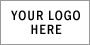 STATEMENTsTATEMENT # Date: Phone  Fax BILL ToCustomer ID COMMENTSdATEDESCRIPTIONDESCRIPTIONDESCRIPTIONDESCRIPTIONBALANCEAMOUNTCURRENTCURRENT1-30 DAYS
PAST DUE31-60 DAYS
PAST DUE61-90 DAYS
PAST dUEOVER 90 DAYS
PAST dUEAMOUNT DUERemittanceRemittanceStatement #DateAmount DueAmount Enclosed